OPIS PRZEDMIOTU ZAMÓWIENIAZamawiający:Generalna Dyrekcja Dróg Krajowych i Autostrad                     Oddział w Szczecinie,               Al. Bohaterów Warszawy 33                tel.: +48 91-577-52-13, fax: +48 91-578-37-34                      NIP 852-23-53-687Tryb udzielania zamówienia:Zamówienie wyłączone spod stosowania przepisów ustawy Prawo zamówień publicznych. Wybór wykonawcy zamówienia na podstawie rozpoznania cenowego.Przedmiot zamówienia.Profilaktyczna opieka zdrowotna w zakresie medycyny pracy, polegająca na wykonywaniu badań wstępnych, kontrolnych i okresowych, dla pracowników i osób przyjmowanych do pracy w GDDKiA O/Szczecin Rejon Stargard oraz wykonanie szczepień przeciw kleszczowemu zapaleniu opon mózgowych dla zatrudnionych pracowników.Zamówienie należy zrealizować w czasie od:      momentu podpisania umowy przez okres 12 miesięcy, w poniedziałki i piątki w godzinach od 14:00 lub po wcześniejszym umówieniu się      zgodnie z przepisami: Kodeksy Pracy (Dz. U. z 2014r., poz. 1502), Rozporządzeniem Ministra Zdrowia i Opieki Społecznej z dnia 30.05.1996r. w sprawie przeprowadzania badań lekarskich pracowników, z zakresu profilaktycznej opieki zdrowotnej nad pracownikami oraz orzeczeń lekarskich wydawanych do celów przewidzianych w Kodeksie Pracy (Dz. U. z 1996r., Nr 69, poz. 332 ze zm.), Rozporządzeniem Ministra Zdrowia z dnia 8 lipca 2014 roku w sprawie badań psychologicznych osób ubiegających się o uprawnienia do kierowania pojazdami, kierowców oraz osób wykonujących pracę na stanowisku kierowcy (Dz. U. z 2014 r., poz. 937) oraz Ustawy z dnia 27 czerwca 1997r. o służbie medycyny pracy Dz.U. z 2014 r., poz. 1184), a także szczepień przeciw kleszczowemu zapaleniu opon mózgowych pracowników GDDKiA Rejon w Stargardzie.Podstawą przyjęcia pracowników przez Zleceniobiorcę będzie stanowić pisemne skierowanie od Zleceniodawcy.Badania wstępne będą przeprowadzanie w miarę przyjęć do pracy.Badania kontrolne będą przeprowadzane na bieżąco w miarę potrzeb.Badania okresowe będą przeprowadzane na bieżąco w miarę potrzeb. Badania będą przeprowadzane przez uprawnionego lekarza w rozumieniu ustawy z dn. 27.06.1997 r, o służbie medycyny pracy.Lekarz przeprowadzający badanie może poszerzyć jego zakres o dodatkowe badania specjalistyczne, konsultacyjne oraz inne badania dodatkowe, a także wyznaczyć krótszy termin następnego badania, niż to określono we wskazówkach metodycznych, jeżeli stwierdzi, że jest to niezbędne dla prawidłowej oceny stanu zdrowia osoby kierowanej na badania (zgodnie z 52 ust, 2 rozporządzenia Ministra Zdrowia i Opieki Społecznej w sprawie przeprowadzania badań lekarskich pracowników, zakresu profilaktycznej opieki zdrowotnej nad pracownikami oraz orzeczeń lekarskich wydawanych do celów przewidzianych w Kodeksie pracy z dnia 30 maja 1996 r. W takiej sytuacji badanie konsultacyjne oraz dodatkowe stanowią część badania profilaktycznego. Koszt dodatkowych badań rozliczony zostanie zgodnie z aktualnym cennikiem Wykonawcy z dnia wykonania badania.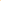 Szczepienie przeciw kleszczowemu zapaleniu mózgu będzie przeprowadzone w miarę zgłoszonych potrzeb przez pracowników. Odbywać się będzie na pisemne skierowanie zleceniodawcy.Zleceniodawca zobowiązuje się dokonać zapłaty po przeprowadzeniu badań i otrzymaniu zaświadczenia oraz po przedłożeniu poprawnie wystawionej faktury VAT w ciągu 14 dni od dnia złożenia faktury VAT przez Zleceniobiorcę w Generalnej Dyrekcji Dróg Krajowych i Autostrad Oddział w Szczecinie, Rejon w Stargardzie, ul. Bydgoska 13/15 5, 73-110 StargardOferty należy składać w terminie do dnia 13.10.2023 r.Oferty złożone po terminie nie będą rozpatrywane.W toku analizowania ofert Zleceniodawca może żądać od oferentów wyjaśnień dotyczących treści złożonych ofert.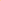 Zleceniobiorca gwarantuje niezmienność cen jednostkowych usługi w okresie trwania umowy.W przypadku wprowadzenia przez władzę ustawodawczą  podatku VAT  na usługi medyczne inne niż badania psychotechniczne, kwota brutto wynagrodzenia zostanie dostosowana aneksem do  umowy.Z wybranym oferentem na czas wykonywania usługi zostanie podpisana umowa, Wybór Wykonawcy zostanie dokonany na podstawie kwoty zawartej w „Formularzu ofertowym”.